Prot. N.  4705 del 29.12.2020BANDO PER L’ASSEGNAZIONE DI LOCULI NEL CIMITERO COMUNALE DI SAN LORENZO MAGGIOREIL RESPONSABILE DELL’UFFICIO TECNICORichiamati:Il vigente regolamento Comunale Cimiteriale, approvato con delibera consiliare n. 13 del 14 luglio 2011;La delibera di Giunta Comunale, n.44 del 27/08/2020 con la quale è stato approvato lo studio di fattibilità per la realizzazione di n. 120 loculi presso il Cimitero Comunale;La delibera di Consiglio Comunale n. 24 del 30/10/2020 con la quale sono state stabilite le tariffe per la vendita dei loculi;Vista la Determina n.97 del 29.12.2020 con la quale è stato approvato il presente schema di bando e gli atti allegati;RENDE NOTOChe il Comune di San Lorenzo Maggiore intende assegnare in concessione d’uso le seguenti sepolture individuali:N. 120 loculi (concessione per anni 99) presso il cimitero comunale alle seguenti condizioni e modalità:Art. 1 CARATTERISTICHE DELLA CONCESSIONELa concessione amministrativa ha per oggetto beni patrimoniali del Comune sottoposti, in quanto tali, al regime dei beni demaniali (ex art. 824 C.C.). Essa, pertanto, assegna temporaneamente il diritto d’uso del bene restando in capo al Comune la proprietà dello stesso. La concessione farà riferimento al capo XVIII del D.P.R. 285/90 agli artt. 90 e seguenti che, per estratto, andranno a far parte del contratto, in particolare per quanto riguarda il diritto d’uso.Le concessioni sono strettamente legate alla persona del concessionario e non potranno essere oggetto di trasferimento per atti fra vivi.La successione della titolarità potrà avere luogo solo ed esclusivamente agli “eredi” del concessionario. La “successione” della titolarità dovrà essere comunicata al Comune con relativo documento di trasferimento e numero di protocollo.Non ha validità nei confronti della Civica Amministrazione alcun patto o atto testamentario che preveda la cessione a terzi dei diritti d’uso della concessione.I loculi saranno consegnati ai concessionari completati in ogni finitura e compresi di lapidi, portafiori, portalampada e anelli di chiusura, mentre resteranno a carico dei concessionari le opere quali epigrafe, fotografie e ogni accessorio non previsto dal capitolato di costruzione.L’ufficio preposto stipulerà l’atto di concessione dei loculi, di cui al presente bando, solo dopo l’avvenuto collaudo delle opere oggetto dell’appalto e solo dopo l’avvenuto pagamento dell’intero onere di concessione.I partecipanti al presente bando dovranno dichiarare, a pena di esclusione, nella domanda di partecipazione, di essere a conoscenza che la concessione e l’uso dei loculi per cui si concorre potrà avvenire solo dopo la conclusione delle opere e l’avvenuto collaudo delle stesse,  e che essi non  potranno,  pertanto,  vantare diritti  o  pretese di  sorta (a  meno  della restituzione degli acconti versati come stabilito in seguito)  qualora per qualsiasi evenienza l’opera stessa non dovesse essere realizzata.Art. 2 DIRITTO ALLA CONCESSIONEPossono  presentare  domanda  per  la  concessione  dei  loculi                       di  cui      al  presente  bando tutti i cittadini interessati, residenti e non.Art. 3 MODALITÀ DI PRESENTAZIONE DELLA DOMANDALa domanda, indirizzata al Responsabile dell’Ufficio Tecnico del Comune di San Lorenzo Maggiore, - Via S. Maria, n.43/A - 82034 San Lorenzo Maggiore (BN) dovrà essere prodotta in carta semplice, secondo il fac-simile allegato al presente bando (e comunque disponibile presso l’ufficio Tecnico del Comune di San Lorenzo Maggiore) e presentata entro il trentesimo giorno dalla pubblicazione del bando, a mezzo  PEC al seguente indirizzo: prot.slm@asmepec.it, oppure con raccomandata A.R. o consegnata a mano presso l’ufficio protocollo dell’ente nei seguenti giorni Martedì e Giovedì dalle ore 16.00 alle ore 19.00.Saranno prese in considerazione le domande che perverranno dopo la scadenza del termine suindicato, solo nel caso in cui tutti i loculi messi a concorso non siano stati già prenotati. Le domande pervenute, aventi i requisiti richiesti dal presente bando, formeranno la graduatoria secondo i criteri stabiliti dal successivo art. 4.A pena di esclusione andranno allegati alla domanda di partecipazione i seguenti documenti:- copia documento d’identità in corso di validità del richiedente/dichiarante;- attestazione di versamento della 1a rata di acconto come precisato all’art. 5;- autocertificazione attestante la composizione del proprio nucleo familiare.Art. 4 CRITERI DI FORMAZIONE DELLA GRADUATORIA DEGLI ASSEGNATARIFermo restando quanto riportato all’art. 2, la scelta dell’assegnatario sarà effettuata previa redazione della relativa graduatoria, stilata da apposita commissione interna, che sarà nominata dopo lo spirare del termine fissato per la presentazione delle domande.La graduatoria verrà redatta nel rispetto dei seguenti criteri in ordine di priorità:Nuclei familiari non proprietari o assegnatari di altri loculi, con presenza di almeno una persona con più di 60 anni;   Nuclei familiari non proprietari o assegnatari di altri loculi;ordine cronologico delle domande presentate;La graduatoria, formata sulla base dei requisiti di cui sopra, sarà pubblicata all’Albo pretorio on-line per quindici giorni consecutivi.Ove dovessero pervenire osservazioni da parte di cittadini, sulle stesse si pronuncerà, previa istruttoria, la commissione che ha formato la graduatoria. Il Responsabile del Settore provvederà all’approvazione della medesima e di tutti gli atti consequenziali.I suddetti requisiti devono essere posseduti alla data di pubblicazione del presente bando. Art. 5 COSTO E MODALITA’ DI PAGAMENTO L’importo delle tariffe dovute per le concessioni cimiteriali dei loculi è stato determinato con delibera di C.C. n. 24 del 30/10/2020, e varia in base alla collocazione in senso verticale del singolo loculo all’interno del blocco di appartenenza come di seguito riportato:Prima fila partendo dal basso         	€.   2.300,00    n. loculi disponibili 30Seconda fila partendo dal basso 		€.   2.300,00    n. loculi disponibili 30 Terza fila partendo dal basso                      €.  2.100,00    n. loculi disponibili 30  Quarta fila partendo dal basso                   € . 2.000,00   n. loculi disponibili 30E’ previsto il pagamento in n. 2 ( due ) rate:a) Ia rata, pari al 80% del costo totale che dovrà essere allegata alla domanda di partecipazione;b) 2a rata, pari al 20% del costo totale, entro 15 giorni dalla comunicazione da parte del Comune dell’avvenuta assegnazione;L’assegnazione non sostituisce il contratto. Il saldo del corrispettivo costituisce condizione indispensabile e necessaria per la formalizzazione della concessione mediante stipula del relativo atto.In caso di rinuncia successiva all’assegnazione del loculo, si procederà a nuova assegnazione in favore dell’avente diritto utilmente collocato in graduatoria.Le somme di cui sopra dovranno essere versate con le modalità di cui appresso:Mediante versamento su C/C postale n. 11584828 intestato a: Comune di San Lorenzo Maggiore Tesoreria Comunale, indicando la seguente causale “Rata di acconto e/o Rata di saldo, per concessione di n.   loculo/i nel Cimitero Comunale”;oppure mediante bonifico bancario sul C/C n. 89010 Banco Popolare – Tesoreria Comunale IBAN IT39M0503475360000000089010 indicando la seguente causale: “Rata di acconto e/o Rata di saldo per concessione di n.  loculo/i nel Cimitero Comunale”;Il mancato versamento a saldo entro i termini sarà considerato rinuncia all’assegnazione e si procederà a nuova assegnazione mediante scorrimento della graduatoria.Sarà, altresì, considerata rinuncia la mancata presentazione dell’assegnatario il giorno prefissato per la stipula del contratto senza giustificato motivo.In tal caso l’ente procederà alla restituzione delle somme versate con successivo scorrimento della graduatoria.Art. 6 CONDIZIONI ACCESSORIE Si fa presente che nel caso di richieste di più loculi da parte di componenti dello stesso nucleo familiare rientranti nella graduatoria definitiva, i loculi saranno assegnati dal basso verso l’alto e viceversa.Inoltre è data facoltà ai legittimi assegnatari di scambiarsi la posizione dei loculi prima della stipula del contratto previa comunicazione congiunta all’Amministrazione Comunale.Qualora le richieste di assegnazione dovessero essere inferiori a 120 unità, l’Amministrazione Comunale si riserva la facoltà di procedere alla costruzione per blocchi in funzione del numero delle richieste pervenute.   La 1° rata di acconto deve essere versata contemporaneamente alla presentazione della domanda di partecipazione.Nel caso di esclusione dalla graduatoria, le somme versate in acconto saranno restituite ai richiedenti, senza interessi, nel termine massimo di trenta giorni dalla scadenza del termine per impugnare.L’Amministrazione Comunale si riserva la facoltà insindacabile di non assegnare le concessioni di cui al presente bando, nonché di sospendere, revocare, modificare o riaprire i termini del presente Bando, motivando adeguatamente il provvedimento. In tal caso i soggetti partecipanti non potranno vantare diritti o pretese di sorta, a meno della restituzione degli acconti versati.Per tutto quanto non previsto nel presente bando si richiama il D.P.R. 10/09/90 n. 285.Gli atti sono depositati presso l’Ufficio Tecnico Comunale – Responsabile del servizio Tecnico Comunale Geom. Mario Durante, dove gli interessati potranno prenderne visione nei giorni di apertura al pubblico.Il presente Bando sarà pubblicato all’Albo Pretorio on-line e sul sito internet del Comune.Al fine di offrire garanzie di trasparenza sarà data pubblicità al bando anche attraverso la pubblicazione a mezzo manifesti da affiggere negli spazi dedicati del paese.Art.  7 INFORMAZIONI FINALICon il presente avviso pubblico si intende assegnare la concessione dei loculi previsti nel progetto approvato come indicato in premessa, la cui realizzazione avverrà in “autofinanziamento” con i proventi della concessione dei loculi.Informativa ai sensi dell’art. 13 D.Lgs. 196/2003 e succ. modif. e integr., contenente disposizioni a tutela delle persone e di altri soggetti rispetto al trattamento dei dati: i dati personali forniti o che comunque verranno acquisiti durante lo svolgimento del procedimento instaurato con il presente bando, sono soggetti al trattamento nel rispetto della succitata normativa.San Lorenzo Maggiore li ___/___/_____  						    IL RESPONSABILE DELL’UFFICIO TECNICOGeom. Mario Durante                                                 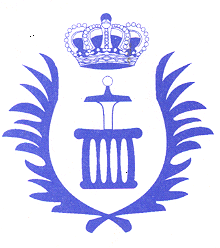 COMUNE DI SAN LORENZO MAGGIORE(Provincia di Benevento)(82034)Via Santa Maria n. 43/A.– Tel. 0824 813711 .fax. 0824 813597  E-mail: uff.tecnicoslm@libero.it